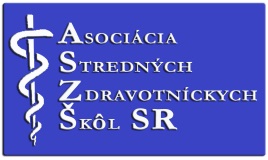 Štatistika vzdelávania ošetrovateľského personálu za posledných 20 rokovPodľa oficiálnych údajov Národného centra zdravotníckych informácií SR:v roku 1994 zmaturovalo v dennom štúdiu na SZŠ v SR  4364 žiakovv roku 2014 zmaturovalo v dennom štúdiu na SZŠ v SR  1911 žiakov čo predstavuje pokles o 66% !v roku 1994 zmaturovalo v dennom štúdiu na SZŠ v SR takmer 2500 sestierv r. 1996 dokonca skoro 3000 sestier. V roku 2004 zmaturovalo na SZŠ posledných                                1700 sestier a vzdelávanie bolo presunuté do vyššieho odborného štúdia (VOŠ) a  na vysoké školy.V roku 2014 v dennom štúdiu zmaturovalo na SZŠ                         776 zdravotníckych asistentov, vo VOŠ a VŠ ukončilo vzdelávanie                                                       684 sestier(vo VOŠ ukončilo vzdelávanie 234 diplomovaných sestier a na VŠ 427 bakaláriek a 23 magisteriek)Výraznejšie vzrástol počet absolventov u večerného štúdia – ten však nepredstavuje podstatný prírastok ošetrovateľského personálu. (zvýšenie vzdelania/práca v zahraničí...)V SR je evidovaných v pracovnom pomerecelkovo                                                                             31 166 sestier z toho mladších ako 30 rokov len                                   2 500  sestierz toho starších ako 50 rokov                                         10 500  sestierPri zachovaní tohto trendu je možné predpokladať do desiatich rokov úbytok 8000 sestier – tj. jedna štvrtina.V súčasnosti je počet sestier na 1000 obyvateľov v SR                        5,75vČR                         8v Nemecku          13vo Švajčiarsku     17V SR je evidovaných v pracovnom pomere 2213 zdravotníckych asistentov napriek tomu že ich zmaturovalo v dennom štúdiu za posledných desať rokov takmer 10 000.Zdroje -  Zdravotnícka ročenka Slovenskej republiky http://www.nczisk.sk/Publikacie/Edicia_roceniek/Pages/default.aspx a interné materiály Asociácie SZŠ SR Spracoval Mgr. Miroslav Sekula